קנה הבמבוק ועץ האורזקנה הבמבוק ועץ הארז גדלו יחד בגן.הארז החזק עם צמרתו הגבוהה נהג ללעוג לבמבוק:“כמה דקיק וחלש אתה. אני החזק ביותר מבין כל עצי הגן!”.הבמבוק היה משפיל קנהו ושותק.באחד הלילות פקדה סערה את הגן ורוחות עזותטלטלו את העצים והצמחים במשך שעות ארוכות.בבוקר, היתה צמרתו המפוארת של עץ הארז מוטלת על אדמת הגן, שבורה. ואילו קנה הבמבוק הדק והגמיש התכופף עם כיוון הרוח ונותר במקומו ללא פגע.(מקור לא ידוע)דרך הסיפור אפשר לדבר עם הילדים (וגם עם עצמנו) על:יהירות והתנשאות מול צניעות וענווה.קשיחות והתנגדות מול גמישות וקבלה.הצמדת תוויות לפי מראה עיניים שיכול להטעות אותנועל מה שחשוב באמת ונמצא רק בתוך הקנקן…מי שחזק באמת, לא צריך להחליש אדם אחר כדי להוכיח את זה. מי שחזק באמת יכול לעזור לחלשים ממנו.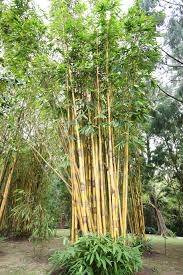 